I u našem Muću Vukovar svijetli Povodom Dana sjećanja na žrtve Domovinskog rata i Dana sjećanja na žrtvu Vukovara i Škabrnje, 17. studenoga su učenici 2.a i 3.a  sa svojim učiteljicama upalili svijeće za sve žrtve, među kojima je bilo i branitelja s područja naše Općine. Unatoč lošijoj prognozi, nismo ni ove godine propustili posjetiti spomenik u Muću.Prethodno smo u učionicama izrađivali plakate i pisali pjesme kako bismo svojom kreativnošću izrazili  zahvalnost svim žrtvama Domovinskog rata povodom obilježavanja ovog značajnog datuma novije povijesti našeg naroda.Zahvalni i ponosni za sve što su učinili za nas, uvijek ćemo cijeniti njihovu žrtvu na oltaru Domovine.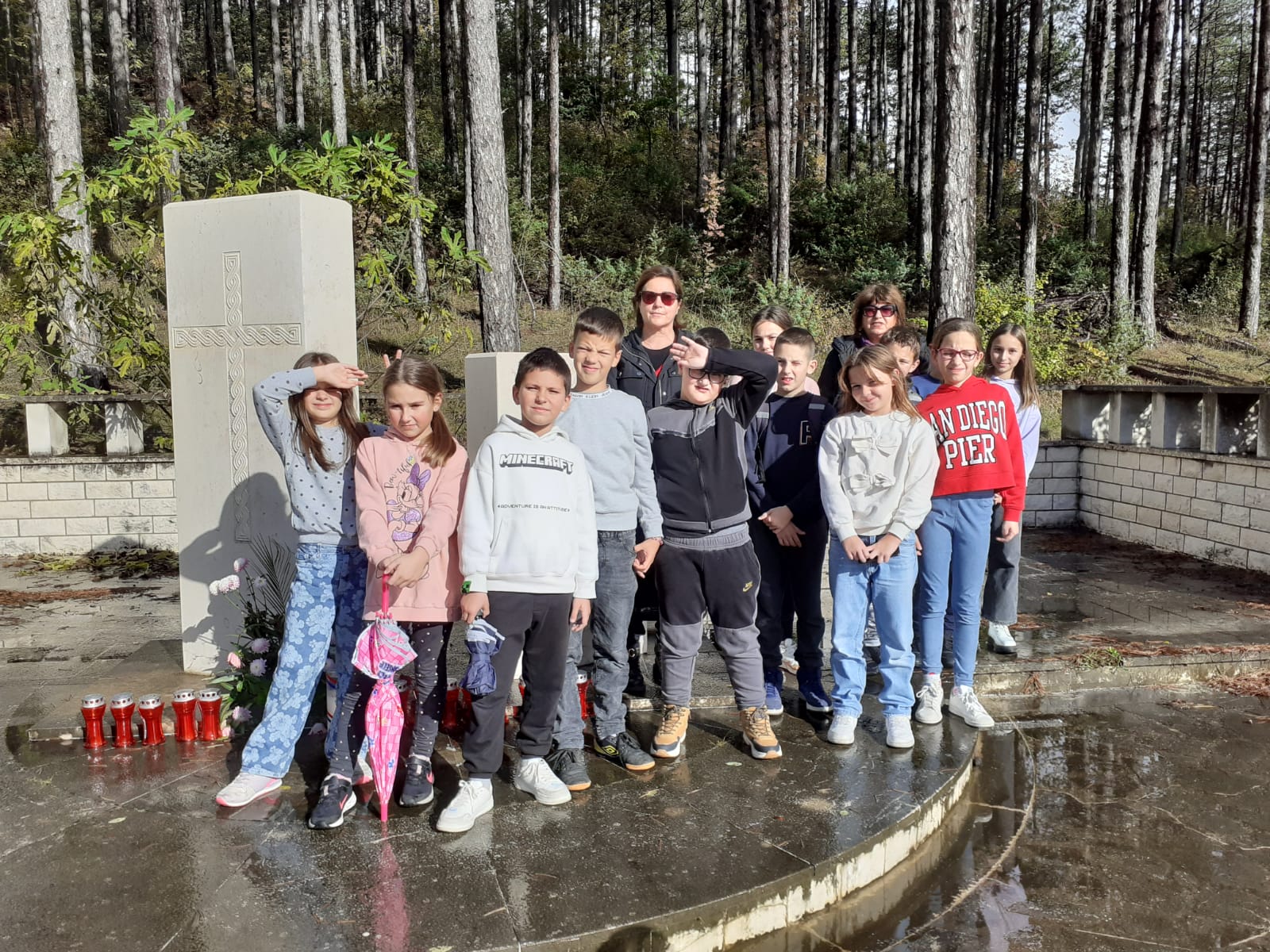 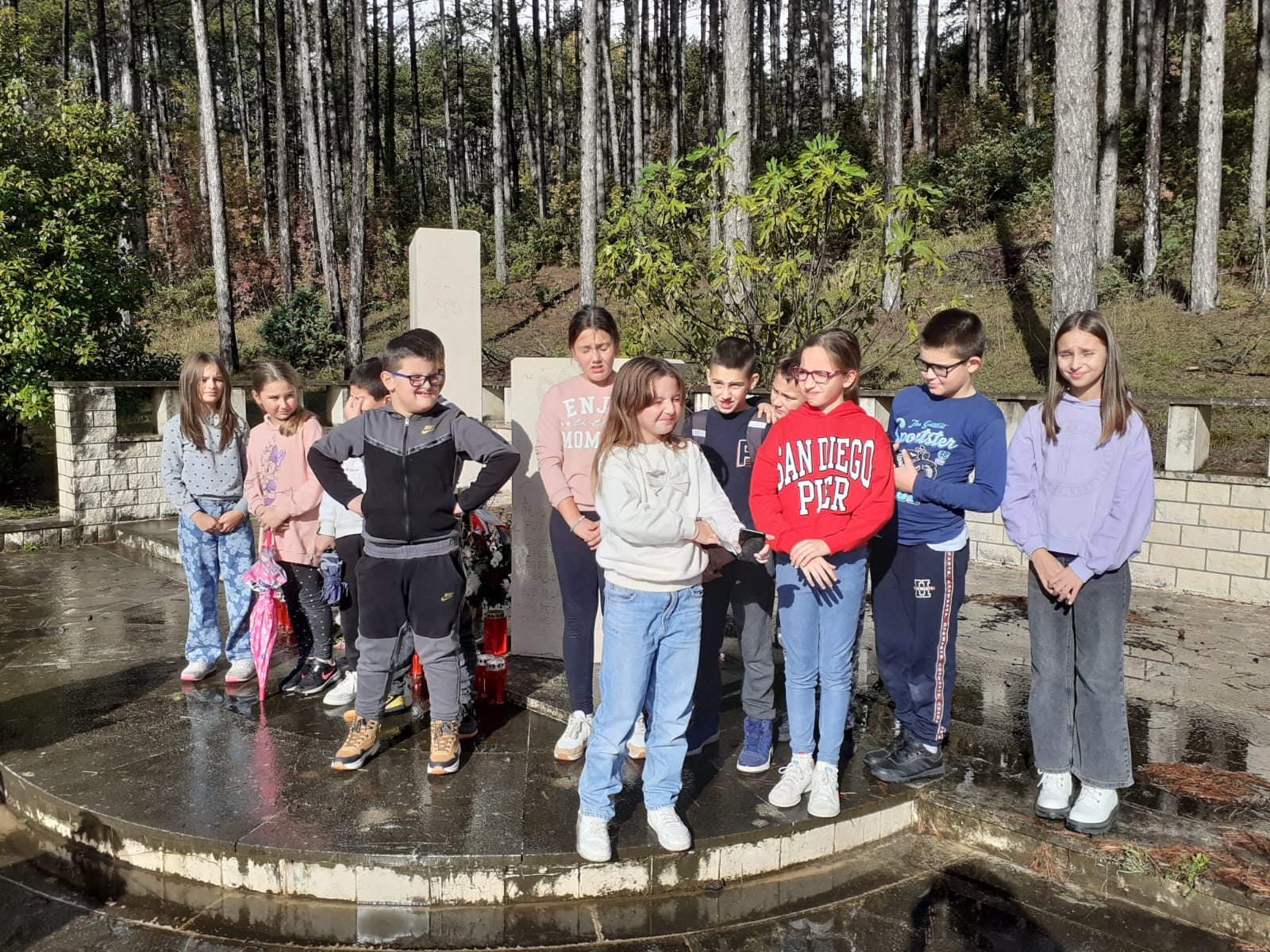 